Publicado en Vigo el 08/07/2021 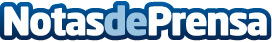 La Xunta de Galicia impulsa la formación en competencias digitales de los autónomos/as de GaliciaEl proyecto formativo #AutónomosDixitais permite la digitalización profesional a más de 800 personas trabajadoras por cuenta propiaDatos de contacto:Femxa900100957Nota de prensa publicada en: https://www.notasdeprensa.es/la-xunta-de-galicia-impulsa-la-formacion-en Categorias: Finanzas Marketing Galicia Emprendedores E-Commerce Digital http://www.notasdeprensa.es